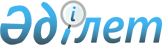 О внесении изменений в приказ Председателя Комитета по чрезвычайным ситуациям Министерства внутренних дел Республики Казахстан от 15 ноября 2014 года № 38 "Об утверждении положений о городских, районных (районных в городах) управлений, отделов по чрезвычайным ситуациям Комитета по чрезвычайным ситуациям Министерства внутренних дел Республики Казахстан"Приказ Председателя Комитета по чрезвычайным ситуациям Министерства внутренних дел Республики Казахстан от 6 марта 2020 года № 59
      ПРИКАЗЫВАЮ:
      1. Внести в приказ Председателя Комитета по чрезвычайным ситуациям Министерства внутренних дел Республики Казахстан от 15 ноября 2014 года № 38 "Об утверждении положений о городских, районных (районных в городах) управлений, отделов по чрезвычайным ситуациям Комитета по чрезвычайным ситуациям Министерства внутренних дел Республики Казахстан" (зарегистрированный в Реестре государственной регистрации нормативных правовых актов за № 9885) следующие изменения:
      в пункте 1:
      подпункт 1) изложить в следующей редакции:
      "1) Положение об Управлении по чрезвычайным ситуациям района "Алматы" Департамента по чрезвычайным ситуациям города Нур-Султана Комитета по чрезвычайным ситуациям Министерства внутренних дел Республики Казахстан согласно приложению 1 к настоящему приказу;";
      в подпункты 5-1), 7) и 13) вносятся изменения на государственном языке, текст на русском языке не меняется;
      в приложении 1 к указанному приказу:
      заголовок изложить в следующей редакции:
      "Положение об Управлении по чрезвычайным ситуациям района "Алматы" Департамента по чрезвычайным ситуациям города Нур-Султана Комитета по чрезвычайным ситуациям Министерства внутренних дел Республики Казахстан:";
      пункт 1 изложить в следующей редакции:
      "1. Управление по чрезвычайным ситуациям района "Алматы" Департамента по чрезвычайным ситуациям города Нур-Султана Комитета по чрезвычайным ситуациям Министерства внутренних дел Республики Казахстан (далее – Управление) является территориальным подразделением Комитета по чрезвычайным ситуациям Министерства внутренних дел Республики Казахстан (далее – Комитет), непосредственно подчиненным Департаменту по чрезвычайным ситуациям города Нур-Султана (далее - Департамент).";
      пункт 9 изложить в следующей редакции:
      "9. Полное наименование Управления – государственное учреждение "Управление по чрезвычайным ситуациям района "Алматы" Департамента по чрезвычайным ситуациям города Нур-Султана Комитета по чрезвычайным ситуациям Министерства внутренних дел Республики Казахстан".";
      в пункте 18:
      подпункт 15) изложить в следующей редакции:
      "15) является старшим оперативным начальником в отношении противопожарных служб, расположенных на территории района "Алматы" города Нур-Султана;";
      в приложении 5-1 к указанному приказу:
      в заголовок вносится изменение на государственном языке, текст на русском языке не меняется;
      в пункт 1 вносится изменение на государственном языке, текст на русском языке не меняется;
      пункт 8 изложить в следующей редакции:
      "8. Юридический адрес Управления: индекс 010000, город Нур-Султан, район "Сарыарка", улица Әліби Жангелдин, здание 24.";
      пункт 9 изложить в следующей редакции:
      "9. Полное наименование Управления - государственное учреждение "Управление по чрезвычайным ситуациям района "Байқоңыр" Департамента по чрезвычайным ситуациям города Нур-Султана Комитета по чрезвычайным ситуациям Министерства внутренних дел Республики Казахстан".";
      в пункте 18:
      в подпункт 15) вносится изменение на государственном языке, текст на русском языке не меняется;
      в приложении 7 к указанному приказу:
      в заголовок вносится изменение на государственном языке, текст на русском языке не меняется;
      в пункт 1 вносится изменение на государственном языке, текст на русском языке не меняется;
      пункт 9 изложить в следующей редакции:
      "9. Полное наименование Управления - государственное учреждение "Управление по чрезвычайным ситуациям района "Есиль" Департамента по чрезвычайным ситуациям города Нур-Султана Комитета по чрезвычайным ситуациям Министерства внутренних дел Республики Казахстан".";
      в пункте 18:
      в подпункт 15) вносится изменение на государственном языке, текст на русском языке не меняется;
      в приложении 13 к указанному приказу:
      в заголовок вносится изменение на государственном языке, текст на русском языке не меняется;
      в пункт 1 вносится изменение на государственном языке, текст на русском языке не меняется;
      пункт 8 изложить в следующей редакции:
      "8. Юридический адрес Управления: индекс 010000, город Нур-Султан, район "Сарыарка", улица Әліби Жангелдин, здание 24.";
      пункт 9 изложить в следующей редакции:
      "9. Полное наименование Управления - государственное учреждение "Управление по чрезвычайным ситуациям района "Сарыарка" Департамента по чрезвычайным ситуациям города Нур-Султана Комитета по чрезвычайным ситуациям Министерства внутренних дел Республики Казахстан".";
      в пункте 18:
      в подпункт 15) вносится изменение на государственном языке, текст на русском языке не меняется;
      в приложении 18 к указанному приказу:
      пункт 8 изложить в следующей редакции:
      "8. Юридический адрес Управления: Республика Казахстан, индекс 040000 Алматинская область, город Талдыкорган, ул. Алдабергенова, 86 "А" блок Д.".
      2. Начальникам Департаментов по чрезвычайным ситуациям города Нур-Султана и Алматинской области Комитета по чрезвычайным ситуациям Министерства внутренних дел Республики Казахстан в установленном законодательством порядке принять меры, необходимые для реализации настоящего приказа.
      3. Юридическому управлению Комитета по чрезвычайным ситуациям Министерства внутренних дел Республики Казахстан в установленном законодательством порядке обеспечить:
      1) в течение десяти календарных дней со дня подписания настоящего приказа направление его копии в бумажном и электронном виде на казахском и русском языках в Республиканское государственное предприятие на праве хозяйственного ведения "Институт законодательства и правовой информации Республики Казахстан" Министерства юстиции Республики Казахстан для официального опубликования и включения в Эталонный контрольный банк нормативных правовых актов Республики Казахстан;
      2) размещение настоящего приказа на интернет-ресурсе Комитета по чрезвычайным ситуациям Министерства внутренних дел Республики Казахстан.
      4. Контроль за исполнением настоящего приказа оставляю за собой.
      5. Настоящий приказ вступает в силу со дня его подписания.
					© 2012. РГП на ПХВ «Институт законодательства и правовой информации Республики Казахстан» Министерства юстиции Республики Казахстан
				
      Председатель Комитета
по чрезвычайным ситуациям
Министерства внутренних дел
Республики Казахстан
генерал-майор 

В. Беккер
